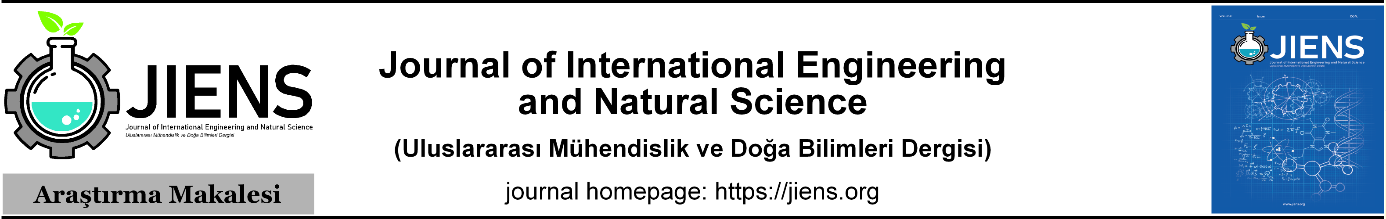 Makale başlığınızı yalnızca ilk harf büyük olacak şekilde yazınız Birinci Yazara,  İkinci Yazar 2a,* ve  Üçüncü Yazarb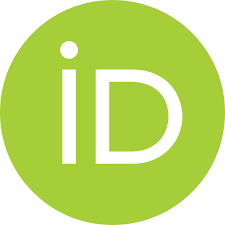 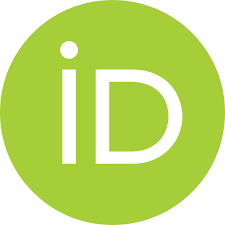 aDepartman 1, Adres, Şehir ve Posta Kodu, Ülke.bDepartman 1, Adres, Şehir ve Posta Kodu, Ülke.“Click & type the title of your paper, only capitalize first word and proper” I. GİRİŞLütfen bu talimatları dikkatlice okuyunuz. JIENS olarak, bir şablonun makalenizi yazarken size engel değil, yardımcı olması gerektiğine inanıyoruz. Bu nedenle bu şablonda verilen açıklamaları okuyarak makalenizi hazırlayınız. İlgili bölümlerin nasıl hazırlanması ve hazırlanırken nelere dikkat edilmesiyle ilgili gerekli açıklamalar giriş ve diğer tüm bölümlerde belirtilmiştir. Öncelikle çalışmanızı hazırlarken makale, farklı ana başlıklarla bölümlere ayrılmalı ve her bölüm başlığı numaralandırılmalıdır. Bölüm adlandırılmaları Kalın Yazı Tipine dönüştürülmelidir. Numaralandırma işlemleri ana bölümler için I.' den başlamalı ve tüm ana başlıklar (Özet, Teşekkür ve Kaynaklar hariç) II., III., ... olarak devam etmelidir. İkincil başlıklar ana bölüm numaralandırmasına uygun olarak 1.1., 1.2., 1.3., ... şeklinde devam etmelidir. İkinci başlıkların ilk harfleri büyük harfle başlamalıdır. Üçüncü başlıklar ikinci başlıklara uygun olarak 1.1.1., 1.1.2., 1.1.3., ... şeklinde devam etmelidir. Üçüncü başlıkların sadece ilk kelimenin ilk harfi büyük olarak verilmelidir. Dördüncü başlıklar altı çizili olarak verilmelidir. Örnek bir alt başlık oluşturulması deneysel kısımda verilmiştir.Giriş kısmı yürütülmüş olan çalışmanın amacını ve çalışmanın arka planını oluşturan yeterli bir literatür bilgisini içermelidir. Detaylı bir literatür özeti ve sonuçları yerine çalışma konusunu açıklayan bilgileri içermelidir. Kaynaklar toplu olarak ve aralıklı verilmemeli (örnek [1-5] veya [1, 2, 3, 5, 8]), her kaynağın çalışmaya katkısı irdelenmeli ve metin içerisinde belirtilmelidir. Ayrıca Kaynaklara köprü verilmemelidir.II. DENEYSEL METOT / TEORİK METODYürütülmüş olan çalışma deneysel bir çalışma ise deney prosedürü/metodu anlaşılır bir şekilde açıklanmalıdır. Teorik bir çalışma yürütülmüşse teorik metodu detaylı bir şekilde verilmelidir. Yapılan çalışmada kullanılan metot daha önce yayınlanmış bir metot ise diğer çalışmaya atıf yapılarak bu çalışmanın diğer çalışmadan farkı belirtilmelidir. Makalede alt başlık kullanımına ait örnekler aşağıda verilmiştir.2.1 Malzemeler ve Hazırlama Teknikleri 2.1.1. Malzemelerin karakterizasyonu2.2 Denklemlerin Eklenmesi ve NumaralandırmalarıMetin içerisinde eşitlikler Eş. 1, Eş. 2 şeklinde verilmelidir. Tam metni İngilizce olan makalelerde Eq. (1) şeklinde kullanılmalıdır. Eşitlik numaralandırmaları parantez içerisinde (1), (2), (3) ... olarak, reaksiyon numaralandırmaları (R1), (R2), (R3) ... olarak numaralandırılmalıdırlar. Formüller, Mathtype veya Microsoft denklem editörü kullanılarak yazılmalıdır.2.3 Birimler ve DipnotlarMetin, şekil ve tablo içerisinde SI birim sistemi kullanılmalıdır. Örneğin "dakika" yerine "min", "saat" yerine "h" birimleri kullanılmalıdır. Dipnotlardan olabildiğince kaçınılmalı, ancak çok gerekli ise, kullanıldığı sayfanın en altına çizgi ile ayrılarak yazılmalıdır.2.3 Tablolar ve ŞekillerTabloların isimleri tablonun üst tarafında olmalı, TNR ve 8 Punto olmalıdır. Tablolarda dikey çizgiler kullanmakta sakınınız. Değişkenlerin yazı tipi “kalın” olmalıdır. Eğer varsa birimler “italik” yapılmalı ve bir satır aşağıda parantez içinde gösterilmelidir.Tablo 1. Uluslararası mühendislik ve doğa bilimleri dergisi için tablo örneğiŞekiller JPEG veya TIFF formatında yüklenmelidir. Şekil yazıları şeklin altında, TNR ve 8 Punto olmalıdır. Şekillerin numaralandırılması takip eden sırayla yapılmalıdır. Şekiller makale metni içerisine yerleştirilmelidir. Şekillerin çözünürlükleri en az 300 DPI olması gerekmektedir. Gerekli yerlerde şekil içinde şekil gösterimi yapılabilir.  Şekildeki kullanılan yazı boyutu makalede kullanılan yazı boyutundan (10 punto) büyük olmamalıdır. Şekildeki kullanılan yazı tipi TNR, Arial veya gerektiğinde Sembol olabilir. Şekillerin dışında kenarlık kullanmaktan kaçınınız.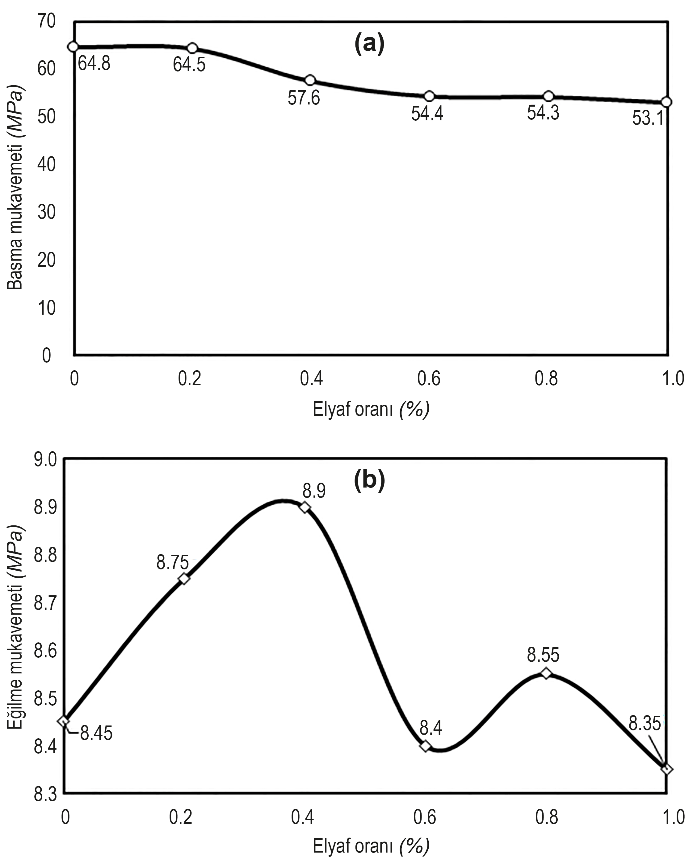 Şekil 1. Uluslararası mühendislik ve doğa bilimleri dergisi için şekil örneği (a) Basma mukavemeti (b) Eğilme mukavemetiIII. BULGULAR VE TARTIŞMAElde edilen verilen açık ve öz bir şekilde verilmelidir. Elde edilen tüm veriler literatür ile karşılaştırılmalıdır.IV. SONUÇLARÇalışmanın elde edilen ana sonuçları kısa ve öz bir şekilde verilmelidir.TEŞEKKÜRMakalenin sonunda kaynaklar bölümünden önce verilebilir. Örnek teşekkür metni: Bu çalışma 2018/YL/0016 numaralı Yalova Üniversitesi BAPKO Lisansüstü Tez projesi kapsamında desteklenmiştir.KAYNAKLARMetin içerisindeki atıflarMetin içindeki atıflar köşeli parantez içindeki sayılarla belirtilmelidir. Kaynak gösterimi için bazı temel örnekler aşağıda verilmiştir:1. Müzakere araştırması birçok disiplini kapsar [3].2. Bu sonuç daha sonra Becker ve Seligman [5] tarafından yalanlandı.3. Bu etki geniş çapta incelenmiştir [1-3, 7].Kaynakların listelenmesiKaynak listesinde yalnızca metinde atıfta bulunulan, yayınlanmış veya yayına kabul edilmiş eserler yer almalıdır. Kişisel iletişimler ve yayınlanmamış eserler sadece metinde belirtilmelidir.Listedeki girişler ardışık olarak numaralandırılmalıdır. Varsa, lütfen DOI'leri her zaman referans listenize tam DOI bağlantıları olarak ekleyin (ör. "https://doi.org/abc").Kaynak bir makale ise:[1]      Gamelin FX, Baquet G, Berthoin S, Thevenet D, Nourry C, Nottin S, Bosquet L (2009) Effect of high intensity intermittent training on heart rate variability in prepubescent children. Eur J Appl Physiol 105:731-738. https://doi.org/10.1007/s00421-008-0955-8Tercihen tüm yazarların isimleri verilmelidir, ancak uzun yazar listelerinde “et al” kullanımı da kabul edilecektir:[2]      Smith J, Jones M Jr, Houghton L et al (1999) Future of health insurance. N Engl J Med 965:325–329Kaynak DOI ile belirtilen bir makale ise:[3]      Slifka MK, Whitton JL (2000) Clinical implications of dysregulated cytokine production. J Mol Med. https://doi.org/10.1007/s001090000086Kaynak bir kitap ise: [4]      South J, Blass B (2001) The future of modern genomics. Blackwell, LondonKaynak kitaptan bir bölüm ise:[5]     Brown B, Aaron M (2001) The politics of nature. In: Smith J (ed) The rise of modern genomics, 3rd edn. Wiley, New York, ss 230-257Kaynak basılmış tez ise: [6]     Trent JW (1975) Experimental acute renal failure. Dissertation, University of CaliforniaKaynak kongreden alınmış bir tebliğ ise:[7]     Caratelli D, Viganó M.C, Toso G, Angeletti P (2010) Analytical placement technique for sparse arrays. 32nd ESA Antenna Workshop, Noordwijk, The Netherlands, Oct. 5–8.[8]     Arrillaga  J, Giessner B (1990) Limitation of short-circuit levels by means of HVDC links. IEEE Summer Power Meeting, Los Angeles, CA, USA, Jul. 12–17, Bildiri 70 CP 637.Kaynak bir standart ya da patent ise:[9]      Schulze R. (1980). Process for the Isolation of Noble Metals. US Patent 4, 925, 485[10]    Standard Methods for the Examination of Water and Wastewater (1998). 20. baskı, American Public Health Association, Washington DC, USAKaynak web sayfasından alınmış ise: [11]    Cartwright J (2007) Big stars have weather too. IOP Publishing PhysicsWeb. http://physicsweb.org/articles/news/11/6/16/1. Erişim 26 Haziran 2007Dergi başlıkları aşağıdaki WEB sayfasında verildiği gibi kısaltılarak verilmelidir.http://woodward.library.ubc.ca/research-help/journal-abbreviations/EKLERMakalede tek bir ek varsa EK A birden fazla ekler varsa EK A, EK B ve EK C vb. olarak adlandırılmalıdır. Ekler içerisindeki denklem numaralandırmaları A1, A2, A3 vb. olarak, Tablo ve Şekil numaralandırmaları Tablo A1, Tablo A2, Şekil A1, Şekil A2 vb. olarak adlandırılmalıdır.MAKELE BİLGİSİÖZETMakale Geçmişi:GelişDüzeltmeKabulÇevrimiçi mevcutType your Abstract text here. An Abstract is required for every paper; it should succinctly summarize the reason for the work, the main findings, and the conclusions of the study. Please provide an abstract of 150 to 250 words. Do not include artwork, tables, elaborate equations or references to other parts of the paper or to the reference listing at the end. The reason is that the Abstract should be understandable in itself to be suitable for storage in textual information retrieval systems. Supply some 3–8 keywords, separated with semicolons, e.g., Azomethine ylide; Claisen rearrangement; Diels-Alder cycloaddition; Enantioselective catalysis; Ionic liquid; Metathesis; Microwave-assisted synthesis.   2021 JIENS Tüm hakları saklıdır.Anahtar Kelimeler:Anahtar kelime_1Anahtar kelime _2Anahtar kelime _3Anahtar kelime _4Type your Abstract text here. An Abstract is required for every paper; it should succinctly summarize the reason for the work, the main findings, and the conclusions of the study. Please provide an abstract of 150 to 250 words. Do not include artwork, tables, elaborate equations or references to other parts of the paper or to the reference listing at the end. The reason is that the Abstract should be understandable in itself to be suitable for storage in textual information retrieval systems. Supply some 3–8 keywords, separated with semicolons, e.g., Azomethine ylide; Claisen rearrangement; Diels-Alder cycloaddition; Enantioselective catalysis; Ionic liquid; Metathesis; Microwave-assisted synthesis.   2021 JIENS Tüm hakları saklıdır.ARTICLE INFOABSTRACTArticle history:ReceivedReceived in revised formAcceptedAvailable onlineType your Abstract text here. An Abstract is required for every paper; it should succinctly summarize the reason for the work, the main findings, and the conclusions of the study. Please provide an abstract of 150 to 250 words. Do not include artwork, tables, elaborate equations or references to other parts of the paper or to the reference listing at the end. The reason is that the Abstract should be understandable in itself to be suitable for storage in textual information retrieval systems. Supply some 3–8 keywords, separated with semicolons, e.g., Azomethine ylide; Claisen rearrangement; Diels-Alder cycloaddition; Enantioselective catalysis; Ionic liquid; Metathesis; Microwave-assisted synthesis.  2021 JIENS All rights reserved.Keywords:Keywords_1Keywords_2Keywords_3Keywords_4Type your Abstract text here. An Abstract is required for every paper; it should succinctly summarize the reason for the work, the main findings, and the conclusions of the study. Please provide an abstract of 150 to 250 words. Do not include artwork, tables, elaborate equations or references to other parts of the paper or to the reference listing at the end. The reason is that the Abstract should be understandable in itself to be suitable for storage in textual information retrieval systems. Supply some 3–8 keywords, separated with semicolons, e.g., Azomethine ylide; Claisen rearrangement; Diels-Alder cycloaddition; Enantioselective catalysis; Ionic liquid; Metathesis; Microwave-assisted synthesis.  2021 JIENS All rights reserved.(1)(2)Numune ΔHm (J/g)ΔHom (J/g)δe (mJ/m2)Tm     (oC)Tom     (oC)Xc            (%)λ        (nm)A116029390134,11465513,80A220529390135,81467012,57A321429390136,21467312,53A422129390137,61467514,16